Уважаемые коллеги, придерживайтесь, пожалуйста, следующих требований:Шаблон тезисов доклада на Конференцию-семинар “Методы и средства научных исследований”:Название доклада на русском языкедолжность, учёная степень, учёное звание Фамилия1 И.О.1,должность, учёная степень, учёное звание Фамилия2 И.О.21Место работы 12Место работы 2e-mail@e-mail.ruДоклад на конференцию-семинар “Методы и средства научных исследований”, 8 декабря 2021 г.Аннотация на русском (объем до 1000 знаков с пробелами)Ключевые слова: ключевые слова на русскомВведениеВ работе …..1. ЗаголовокТекст доклада до 4 страниц. Общий объем в символах (вкладка «Рецензирование – Статистика») – до 8 тысяч символов с пробелами. «Введение» и «Выводы» не нумеруются. На дополнительной странице (как материал доклада не считается) заполнить «Карточку доклада».Форматирование текста: Шрифт - Times New Roman (TNR), обычный, 12 pt, интервал одинарный. Абзац выравнивается по ширине. Ссылка на рисунок: «рис. 1», ссылка на таблицу: «табл. 1».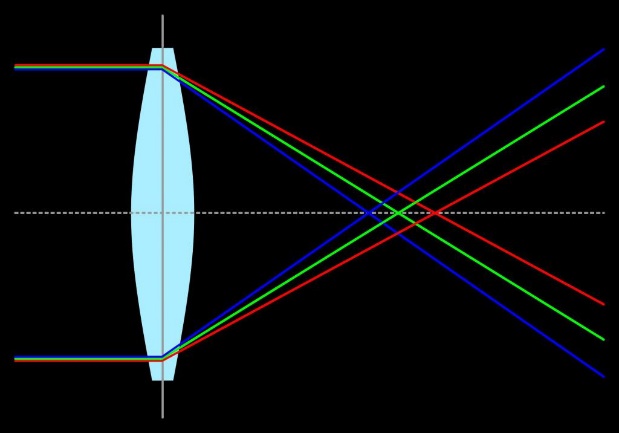 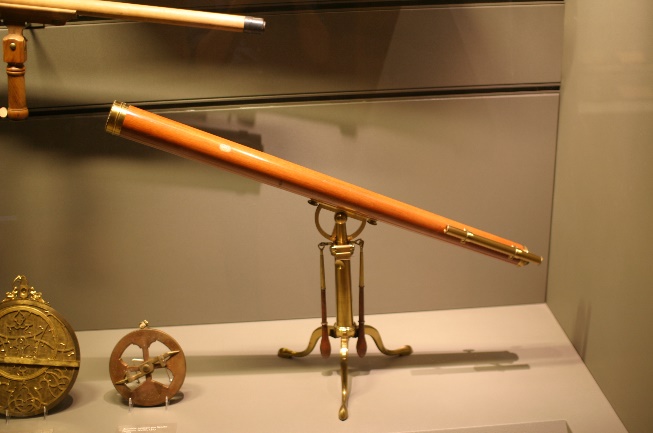 а)                                                                    б)Рис. 1. Ход лучей в линзе (а) и оптический прибор (б).Таблица 1. Абсолютная погрешность интерполяции ,  ВыводыРассмотрено  …Работа выполнена при финансовой поддержке ….. (РФФИ, РНФ и др.).Список литературы1. Ахиезер Н.И. Лекции по теории аппроксимации. М.-Л. ГИТТЛ, 1947.2. Рвачев В.А. Некоторые финитные функции и их применение // Математическая физика. Вып. 13. 1973. С. 139-148.На английском: Название доклада на английском На английском: должность, учёная степень, учёное звание Фамилия1 И.О.1,На английском: должность, учёная степень, учёное звание Фамилия2 И.О.2На английском: 1Место работы 1На английском: 2Место работы 2e-mail@e-mail.ruНа английском: Аннотация на английскомНа английском: Keywords: ключевые слова на английском► Общий объем (с аннотацией и литературой) тезисов не более: 10000 знаков с пробелами, 3 рисунка, 2 таблицы. Для Пленарных докладов объем может быть увеличен. Минимальный объем тезисов — 3000 знаков с пробеламиМатериалы присылается на электронный адрес expo@ntcup.ru (Важно: с темой письма MMSR: «Фамилия автора» - «Краткое название») в виде одного файла доклада, а также скан-копии сопроводительных документов.http://jmmsr.ntcup.ru/Образец оформления письма: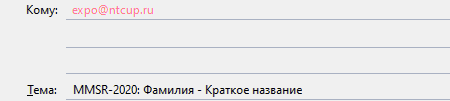 Файлы необходимо наименовать для ускорения обработки в формате:«Фамилия автора_краткое название»Научные направления:Оптические приборы и методыГиперспектральные и акустооптические методы, устройства и системыМетоды неразрушающего контроляМатематические и физические методыТехнологии и устройства для живых системhttp://jmmsr.ru 12510Разложение (11)2.68∙10-11.42∙10-14.33∙10-21.76∙10-2Разложение (12), , 2.04∙10-14.36∙10-23.39∙10-31.34∙10-4Разложение (12), , ,1.81∙10-12.62∙10-22.43∙10-45.52∙10-7